HLAVNÍ MĚSTO PRAHA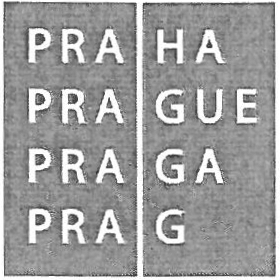 ÚTVAR ROZVOJE HL. M.  PRAHYARCDATA PRAHA, s.r.o. IČO 14889749Hybernská 24110 00 Praha 1Č. j. URME 0898/2/oVyřizuje/odbor/linkaHronková/OBCH/5067Datum21.12.2009ObjednávkaNa základě Rámcové smlouvy E 0898 - Zakázkového listu č. 3 (viz. příloha č. 1) objednáváme u Vaší společnosti „Aktualizaci a publikaci dat v aplikaci Arcgis Serveru, přímou editaci dat ST geometry." (dále jen „předmět objednávky").Plnění předmětu objednávky:Aktualizace datverzovaná dataneverzovaná dataaktualizace dat vyžadující změnu datového  modeluZpůsob publikace dat s ohledem na dostupnost•Architektura  systémuŘešení aktualizace datPřímá editace ST geometryViz. příloha č.1 - Zakázkový list č. 3 vystavený v souladu s rámcovou smlouvou E 0898.Cena předmětu objednávky:70.500,- Kč (slovy: sedmdesáttisícpětset korun českých) bez DPH.83.895,-   Kč   (slovy:   osmdesáttřitisícosmsetdevadesátpět  korun  českých)včetně 19% DPH. Dodavatel je plátcem DPH.V ceně	jsou	zahrnuty	veškeré	náklady	spojené	se	splněním	předmětu objednávky.1útvar rozvoje hl. m. Prahy, příspěvková   organizacezapsána v obchodním rejstříku, vedeném Městským soudem v Praze, oddíl Pr, vložka 63 sídlo: Vyšehradská 57/2077, 128 00 Praha 2 - Nové Městotel.: 23600 5617, fax: 220 514 652e-mail: podatelna@urm.mepnet.cz, http://www.urm.czbankovní spojen:í PPF banka, a.s., Evropská 2690/17, 160 41 Praha 6 číslo účtu: 2001200003/6000, IČ: 70883858  DIČ: CZ70883858Vyúčtování - faktura musí splňovat náležitosti účetního a daňového dokladu.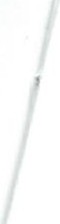 Sjednaná cena za splnění předmětu objednávky je splatná do 21 dnů ode dne obdržení faktury.Termín předání předmětu objednávky:Dodavatel se zavazuje kompletní předmět objednávky zpracovat a dodat objednateli do 30. 12.  2009.Datum uskutečnění zdanitelného plnění je 30. 12.  2009.Místo převzetí předmětu objednávky:Místem převzetí předmětu objednávky je sídlo objednatele, Praha 2,  Vyšehradská 57/2077. Předmět objednávky je považován za převzatý podepsáním konečného protokolu o převzetí oběma smluvními stranami.Objednatel není povinen převzít plnění  neúplné  nebo  jinak  vadné. V případě, že bude objednateli předán předmět neúplný nebo jinak vadný, objednatel jej  vrátí k doplnění nebo dopracování.Objednávku, prosím, potvrďte obratem.Potvrzením objednávky vzniká závazkový vztah, který se řídí obchodním zákoníkem.S pozdravemIng.tRozdělovník: 1/ adresát- doporučeně2/ KŘ/OBCH3/ OPI /4/ EPR/EKO2útvar rozvoje hl. m. Prahy, příspěvková  organizacezapsána v obchodním rejstříku, vedeném Městským soudem v Praze, oddíl Pr, vložka 63sídlo: Vyšehradská 57/20 77, 128 00 Praha 2- Nové Městotel.: 23600 5617, fax: 220 514  652e-mail: podatelna@urm.mepnet.cz, http://www.urm.czbankovní spojení: PPF banka, a.s., Evropská 2690/17, 160 41 Praha 6číslo účtu: 2001200003/6000 , IČ : 70883858  DIČ: CZ70883858Příloha č. 1č. smlouvy Poskytovatele: 123/2008č. smlouvy Uživatele: E 0898Zaká k:ový list č. 3Tento Zakázkový list je vystaven v souladu s Rámcovou smlouvou o poskytnutí služeb (č. Poskytovatele: 123/2008, č. Uživatele: E0898) uzavřenou dne 9. 12. 2008 mezi společností ARCDATA PRAHA, s.r.o., sídlem Praha 1, Hybernská 24, PSČ 11O 00, na straně jedné a Útvarem rozvoje hlavního města Prahy, příspěvkovou organizací, sídlem Praha 2, Vyšehradská 57, PSČ 128 00 (dále jen „Uživatel") na straně druhé.Tento Zakázkový list spolu s citovanou Rámcovou smlouvou (dále jen „Smlouva") tvoří jediné smluvní ujednání ohledně podmínek poskytnutí Služeb v oblasti informačních technologií jak níže specifikováno.41. Specufíl @ice Sh.nžeb:Společnost ARCDATA PRAHA, s.r.o., vytvoří v rámci nabízených služeb metodiku v následujícím členění:A. Aktualizace datSoučástí této kapitoly budou provedeny i nezbytné testy a konzultace s pracovníky ŮRHMP. Všechny tři níže zmíněné podkapitoly budou obsahovat i vazbu na kapitolu „2. Způsob publikace dat".podkapitoly:aktualizace neverzovaných vektorových dat a rastrových dato	testování rychlosti a vyladění aktualizace příkazem „Append",zjištění možností programového využití příkazu „Load",zjištění možností využití rozšíření ArcGIS Data Interoperability Ext.,0	návrh metodiky aktualizace dat na publikační prostředíaktualizace verzovaných vektorových datvyužití metody jednosměrné replikace,optimalizace postupu v souvislosti s verzováním,aktualizace dat vyžadujících změnu datového modeluo	vazba na typ aktualizovaných dat (verzovaná vs. neverzovaná data)Způsob publikace dat s ohledem na dostupnost systémuo	návrh architektury publikačního systému - rozložení komponent ArcGIS Server,o	řešení výše zmíněných způsobů aktualizace z pohledu dostupnosti systémurpřímá editace ST Geometryo	vazba na publikační prostředí (on-line dostupnost),Výsledkem nabízených konzultačních služeb bude projednání bodů uvedených ve výsledné zprávě a její předání objednateli.Mosto p!něu,oMístem poskytování Služeb se sjednává Útvar rozvoje hl. m. Prahy, Vyšehradská 57, 1280 00, Praha 2časová nálročnos\é plněnoPředpokládaná časová náročnost Služby se předpokládá v rozsahu 48  člověkohodin.llhů\éa pilílělílnSlužby budou společností ARCDATA poskytnuty v těchto termínech: prosinec 2009Cena Sil!lžeb, spíla\énos\éCena za poskytnutí Služeb se sjednává částkou ve výši 70 500,- Kč bez DPH. Zdaňovací plnění nastává dnem akceptace předávacího  protokolu.S.  SmJJčinlílos\é UživateleV souladu s podmínkami Smlouvy součinnost Uživatele  zahrnuje:zajištění přístupu všem pracovníkům společnosti ARCDATA účastným na poskytování Služeb do všech prostor, v nichž budou prováděny činnosti při poskytování Služeb, jakož i do prostor, do kterých je vstup v zájmu plnění závazků dle Smlouvy nutný, a to v nezbytných případech i mimo běžnou pracovní dobu Uživatele, popřípadě i ve dnech pracovního volna a klidu;zajištění odpovídajících kancelářských prostor se standardním vybavením, telefonní linkou a možností síťového připojení k hardwarové platformě Uživatele;zajištění veškerých potřebných informací, dokladů, podkladů a jiných dat, požadovaných společností ARCDATA a nutných pro poskytování Služeb, dále umožnění pořizování kopií dokladů a dat a umožnění užívání telekomunikačních prostředků, to vše v rozsahu nezbytném pro realizaci předmětu   Smlouvy;zajištění připravenosti výpočetní techniky k okamžiku zahájení poskytování  Služeb,V Praze dne ......... 2009 ARCDATA PRAHA, s. r. o.Podpis:  .....................................Jméno:   ....................................Funkce:  ....................................V Praze dne ......... 2009Útvar rozvoje hlavního města Prahy, příspěvková organizacePodpis:  .................................Jméno:   ..............:.....................Funkce:  ....................................